Сумська міська радаВиконавчий комітетРІШЕННЯвід                    №Про розгляд скарги громадянина Постольного О.В. від 07.04.2021 на постанову адміністративної комісії при виконавчому комітеті Сумської міської ради від 29.03.2021 № 179 	Розглянувши скаргу громадянина Постольного Олександра Васильовича від 07.04.2021 про скасування постанови адміністративної комісії при виконавчому комітеті Сумської міської ради від 29.03.2021 № 179, відповідно до статей 288, 289, 293 Кодексу України про адміністративні правопорушення, керуючись статтею 40 Закону України «Про місцеве самоврядування в Україні», виконавчий комітет Сумської міської радиВИРІШИВ:Редакція 1.1. Скаргу громадянина Постольного Олександра Васильовича від 07.04.2021 на постанову адміністративної комісії при виконавчому комітеті Сумської міської ради від 29.03.2021 № 179 залишити без задоволення.2. Постанову адміністративної комісії при виконавчому комітеті Сумської міської ради від 29.03.2021 № 179 залишити без змін.3. Про прийняте рішення повідомити громадянина Постольного Олександра Васильовича.Редакція 2.1. Скаргу громадянина Постольного Олександра Васильовича від 07.04.2021 на постанову адміністративної комісії при виконавчому комітеті Сумської міської ради від 29.03.2021 № 179 задовольнити.2. Постанову адміністративної комісії при виконавчому комітеті Сумської міської ради 29.03.2021 № 179 скасувати і закрити справу.  3. Про прийняте рішення повідомити громадянина Постольного Олександра Васильовича.Міський голова							О.М. Лисенко Качанова 700-666          Розіслати: Качановій О.М., Чайченку О.В., Бондаренку М.Є.ЛИСТ ПОГОДЖЕННЯДо проекту рішення виконавчого комітету Сумської міської ради«Про розгляд скарги громадянина Постольного Олександра Васильовича від 07.04.2021 на постанову адміністративної комісії при виконавчому комітеті Сумської міської ради від 29.03.2021 № 179»Проект рішення підготовлений з урахуванням вимог Закону України «Про доступ до публічної інформації» та Закону України «Про захист персональних даних»                 О.М. Качанова									______________________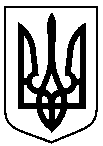 Проект   оприлюднено                 «      » _________2021 р.Завідувач сектору з питань забезпечення роботи адміністративної комісіїО.М. КачановаПерший заступник міського голови М.Є. Бондаренко Начальник правового управлінняО.В. ЧайченкоНачальник відділу протокольної роботи та контролюЛ.В. МошаКеруючий справами виконавчого комітетуЮ.А. Павлик 